UNIVERSIDAD DE LAS FUERZAS ARMADAS ESPE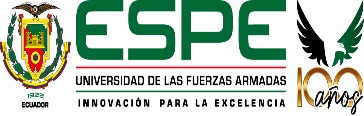 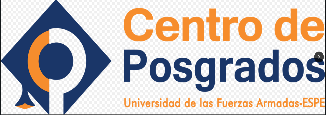 CENTRO DE POSGRADOSSangolquí, xx de xxxxx del 2022Señores/asMiembros de la Comisión de la de Análisis de Modalidad de Pago por CuotasUniversidad de las Fuerzas Armadas ESPEPresente.-De mis consideraciones:Yo, , portador de la cédula de ciudadanía N.- , me permito remitir a ustedes, señores/as miembros de la Comisión de Análisis de la Modalidad de Pago por cuotas, mis documentos habilitantes para poder acceder a la modalidad de pago por cuotas establecido para el programa de , promoción , en vista de que he cumplido el proceso de admisión y me encuentro en el listado de alumnos admitidos.Remito una carpeta de cartón color verde con los siguientes documentos:Formulario original de datos y situación financiera del solicitante, garante y sus respectivos cónyuges (de ser el caso), debidamente legalizadoReporte de buró de crédito (Equifax) solicitado en una agencia de Servipagos: de: postulante admitido, garante y sus respectivos cónyuges con una calificación mínima de 600 puntos. Copia clara y legible de cédulas de identidad y papeletas de votación del postulante admitido, garante y sus respectivos cónyugesOriginal o copia legible de la planilla de un único servicio básico (luz, agua o teléfono) de los últimos tres meses del postulante admitido y garante.Certificado laboral a la fecha de presentación del estudiante y garantes, que tenga la condición de trabajar en relación de dependencia Roles de pago originales de los últimos tres meses del estudiante y garantes, que tenga la condición de trabajar en relación de dependencia.Copia clara y legible de la declaración mensual del IVA de los últimos tres meses y la última declaración del impuesto a la renta para estudiantes  y garantes, con generación de recursos propios.Atentamente.---------------------------------------------------Nombre: Cédula: Correo electrónico: Teléfono de contacto: